附件5： 彰武县高级中学简介一、基本情况彰武县高级中学位于辽宁省阜新市彰武县，交通便利，县城乘坐高铁，1小时内可到达沈阳、阜新等周边城市，3.5小时可直达首都北京。彰武县曾为清朝“三大皇家牧场之一”，环境优美，四季分明，拥有众多原生态景点，如章古台国家沙地森林公园、天下奇沟大清沟、东藏佛教圣地千佛山的摩崖造像和圣经寺等。彰武县特色“沙泉鱼宴”被中央电视台《舌尖上的中国》报道，彰显了独具特色的地域人文底蕴，成为彰武的饮食文化名片。  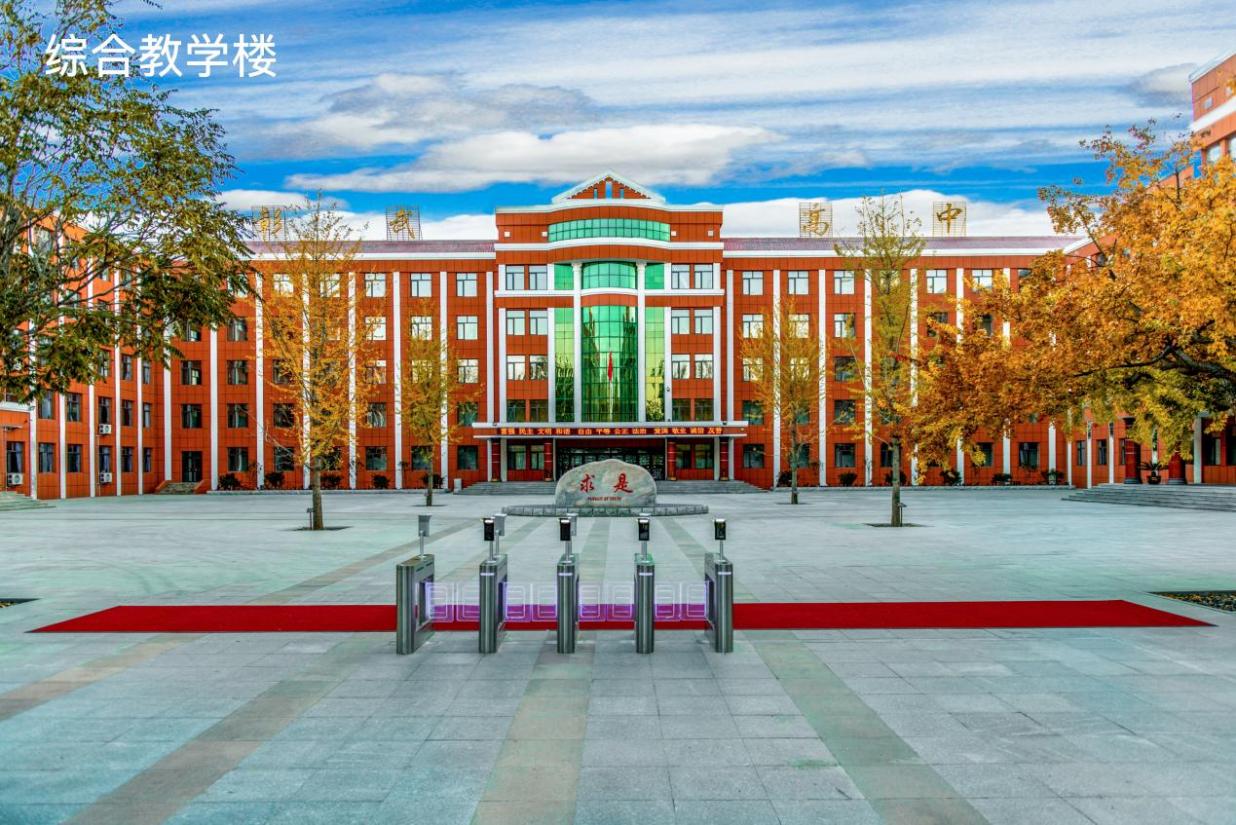 学校始建于1958年8月，有着64年办学历史和优良传统。1978年，学校被省政府确定为首批省级重点高中；2004年，被省政府确定为第一批省级示范高中；2021年，被认定为辽宁省国际交流合作特色高中。学校现学生总数3180人，教职工260人，教学班65个。学校占地面积8万平方米，建筑面积4.8万余平方米，学生公寓面积1.1万平方米，设置二人间、四人间、六人间，共1240张床位，可容纳50-60名教师住宿。每层楼设有淋浴间、晾晒间、洗漱间、公共卫生间，一楼有24小时热水房、洗衣房。师生宿舍均配有独立卫生间，其中教师寝室配有空调。食堂面积6000平方米，分教师餐厅和学生餐厅，由专职营养师配餐，餐食荤素合理搭配，主副食种类丰富。体育馆面积3000平方米，共设三层：一层为排球场和篮球场，二层为乒乓球场地，三层为健身房，配有各类健身器材。另外，还设有室外篮球场、排球场、网球场。学校拥有现代化的教学楼，教学设施齐全，设备先进。彰武高中自建校以来，已有3万多名毕业生考入重点大学，为国家培养了一大批优秀人才。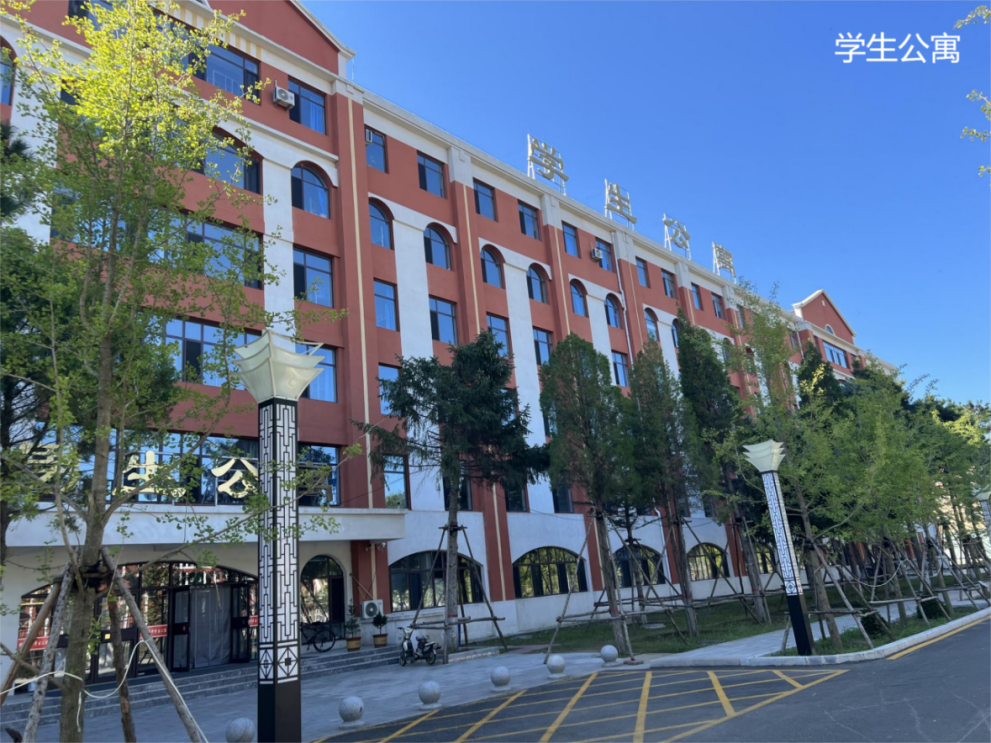 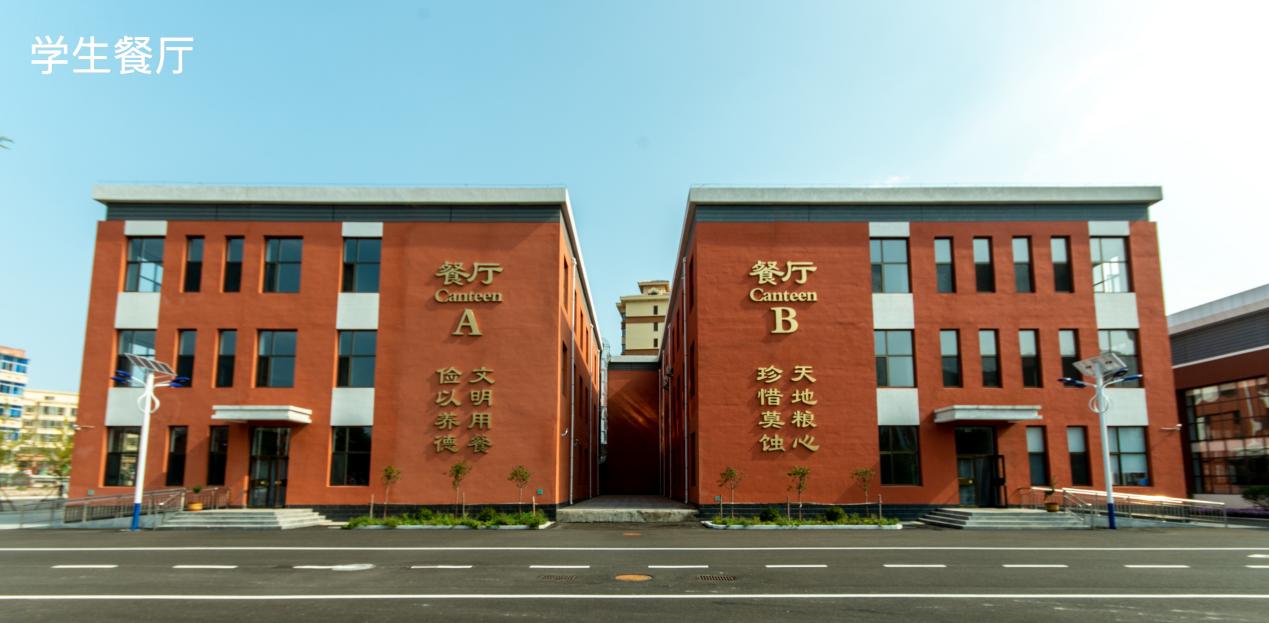 二、师资情况彰武高中拥有一支品德高尚、学识深厚、能力全面的优秀教职工队伍，其中正高级教师5人、高级教师131人，国家级优秀教师4人、特级教师3人、省级优秀教师11人、省市级骨干教师23人、具有研究生学历教师40名。近年来，青年教师成长迅速，张天宇、冯琪兰、刘欢欢、杨剑兰、常莹等多名青年教师在省级教学大赛中获得奖项。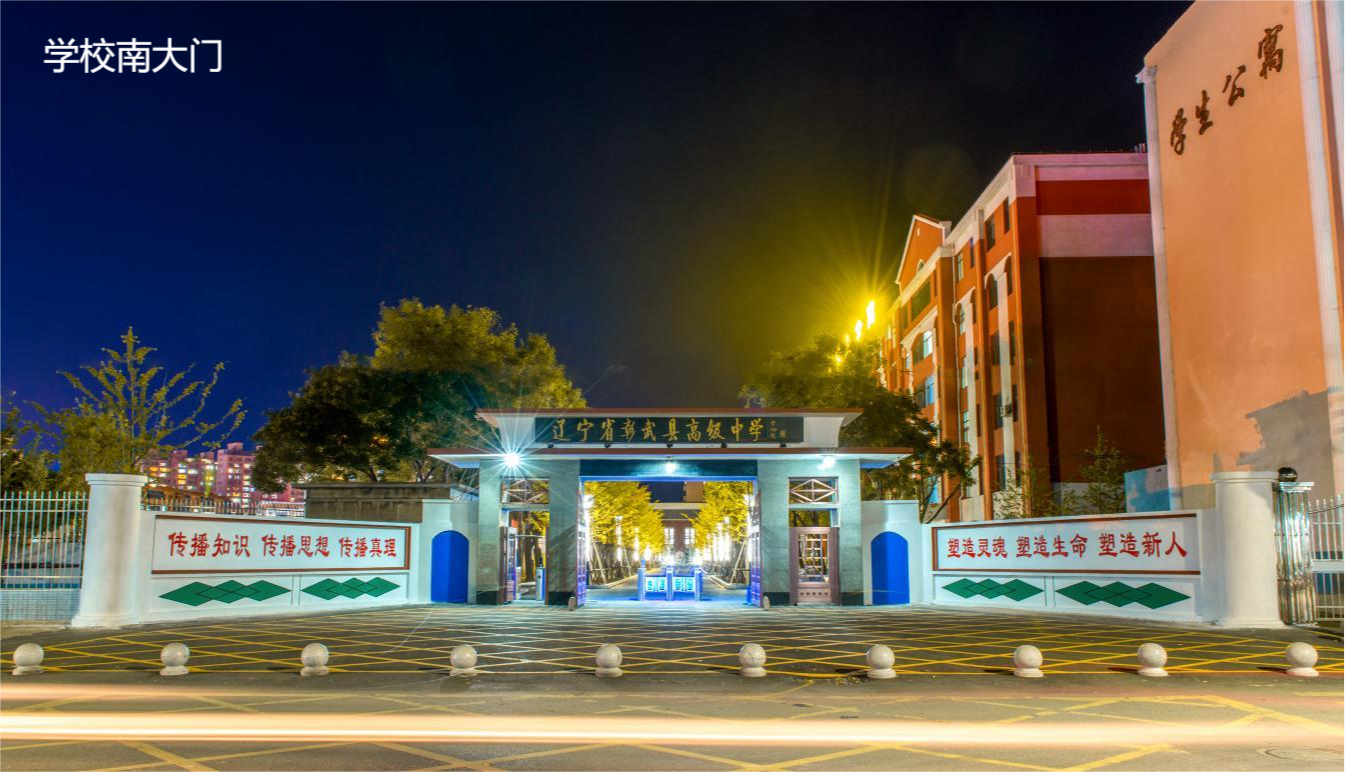 三、办学理念和特色彰武高中围绕“立德树人”的根本任务，秉承“厚植人文底蕴，拓展国际视野，培育卓越英才，创建百年名校”的办学宗旨，树立“立足现实，放眼国际”的办学理念，针对县域高中青少年实际情况开拓办学思路，引进国外先进的教育资源，全力打造具有国际交流合作特色的校园文化。至2022年7月，已与25个国家的学校签订合作协议并建立友好合作关系，改变了县域高中学生单一的发展模式，拓宽了高考录取渠道，提升了学校办学水平，激活了学校持续、快速发展的新动力。为适应高考改革新形势，学校针对外语听说能力的培养，特聘请美国、加拿大等多所高校的8名教授开设线上外教课，成为辽宁省内首批拥有外教资源的县域高中。四、社团活动为满足学生个性化发展需求，实现学校教育的共性培养和学生个性成长的融合统一，学校开设了内容辐射外语、文学、体育、艺术、科技、心理健康等8个领域的30个社团。聘请原国家板球队队员、国家板球协会会员王磊，沈阳航空航天大学外籍教练康丹定期来校分别对板球社团、无人机社团进行培训。2021年，彰武高中成为全国第6所拥有板球队的高中；2022年无人机社团在第六届青少年无人机大赛中，取得辽宁省单项冠军和季军、团体一等奖和三等奖，荣获全国赛四枚铜牌。丰富的社团活动成为培养学生综合素质、促进学生素质培养的有效载体。五、政策扶持辽宁省教育厅对彰武高中建设发展给予政策及经济上的大力倾斜，极大的推动了彰武高中的发展。2022年，按照《教育部办公厅关于组织实施部署高校县中托管帮扶项目的通知》精神，大连理工大学、彰武县人民政府就托管帮扶彰武县高级中学项目展开合作。该项目将充分发挥大连理工大学教育资源优势，依托大连理工大学附属中学优质教育资源，对彰武县高级中学实行有效托管、精准帮扶，促进学校管理水平、教师能力、育人质量等全面提升。录用教师的待遇：1.编制性质：全额拨款事业单位编制。2.工资待遇：国家规定的工资标准+绩效工资+课后服务费。工资待遇优厚，尤其是担任班主任和业绩突出的教师。3.福利保障：五险一金、生育慰问、职工体检等福利待遇。4.住宿：外地教师三年内学校提供食堂就餐，公寓住宿。彰武县高级中学2023年4月3日 